Why does Washington say Americans should protect their Union from attack?__________________________________________________________________________________________________________________________________________________________________________________________________________________Why does the name American create a feeling of shared pride?__________________________________________________________________________________________________________________________________________________________________________________________________________________Why does Washington think the national government will be a success?__________________________________________________________________________________________________________________________________________________________________________________________________________________What events happened before Washington left office that might have led to his warning against political parties?__________________________________________________________________________________________________________________________________________________________________________________________________________________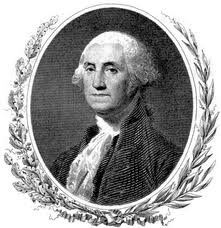 Why did Washington suggest neutrality as a foreign policy?__________________________________________________________________________________________________________________________________________________________________________________________________________________What warnings did Washington give the nation in his Farewell Address?__________________________________________________________________________________________________________________________________________________________________________________________________________________